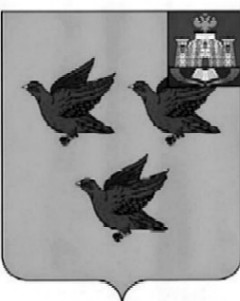 РОССИЙСКАЯ ФЕДЕРАЦИЯОРЛОВСКАЯ ОБЛАСТЬАДМИНИСТРАЦИЯ ГОРОДА ЛИВНЫПОСТАНОВЛЕНИЕ9  декабря  2021 года                                                                                       № 98            г. ЛивныО предельном индексе изменения размера платы за содержание жилого помещения в городе Ливны Орловской области.  В соответствии со статьей 158 Жилищного кодекса РФ, приказом Министерства строительства и жилищно-коммунального хозяйства РФ от 06 апреля 2018 года № 213/пр «Об утверждении Методических рекомендаций по установлению размера платы за содержание жилого помещения для собственников жилых помещений, которые не приняли решение о выборе способа управления многоквартирным домом, решение об установлении размера платы за содержание жилого помещения, а также по установлению порядка определения предельных индексов изменения размера такой платы»   администрация города  Ливны п о с т а н о в л я е т:1. Установить с 1 января 2022 года предельный индекс изменения размера платы за содержание жилого помещения для собственников жилых помещений, которые не приняли решение о выборе способа управления многоквартирным домом, решение об установлении размера платы за содержание жилого помещения в размере 4,3 %.2. Признать утратившим силу постановление администрации города Ливны от 16 мая 2019 года № 47 «О предельном индексе изменения размера платы за содержание жилого помещения с 1 июля 2019 года в городе Ливны Орловской области».3. Опубликовать настоящее постановление в газете «Ливенский вестник» и разместить на официальном сайте администрации города в сети Интернет.Глава города                                                                                     С.А. Трубицин